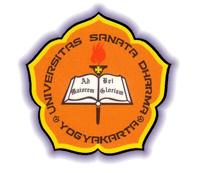 SANATA DHARMA UNIVERSITY YOGYAKARTASaya, yang bertanda tangan di bawah ini:I, the undersigned:NamaName			: Nomor PasporPassport Number		:menyatakan bahwa saya sanggup membiayai seluruh pengeluaran (termasuk biaya pendidikan, biaya hidup, dan biaya perjalanan) selama saya menjadi mahasiswa di Universitas Sanata Dharma.guarantee that I have sufficient funds to cover my academic expenses, living expenses, and any travel expenses through my study at Sanata Dharma University.Seluruh informasi yang saya berikan adalah benar. Saya menyadari sepenuhnya bahwa informasi yang tidak benar maupun tidak lengkap, dapat mempengaruhi status penerimaan saya maupun status beasiswa saya.The information contained in this document is true and accurate to the best of my knowledge. I also understand that any falsification or omissions to this document will disqualify me from further consideration and/ or prompt withdrawal of any offer of admission and possible scholarship funds.Date								         Signature(dd/mm/yy)___________________________					         ______________________________SAKSI		(petugas bank / orang tua / penjamin)WITNESS	(bank official / parent / guarantor)Tertanda	Signed			:NamaName			:Status/PerusahaanPosition/Company	:Tanggal	Date			:Financial Guarantee Statement